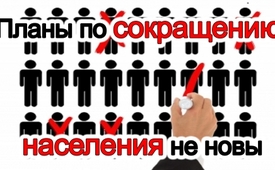 Планы по сокращению населения не новы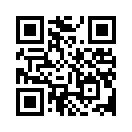 Влиятельные  личности разработали планы по использованию  своих  средств для сокращения численности населения. 
Евгеника  осуществляется средствами  и  «инструментами»,  которые  напрямую нельзя  отнести  к  евгенике, и  поэтому  не  распознаются как  человеконенавистные.В начале мая 2009 года газета The  London  Times  сообщила о встрече клуба миллиардеров. 
Дэвид Рокфеллер, Тед  Тёрнер,  Билл  Гейтс  и другие  влиятельные  личности разработали планы по использованию  своих  средств для сокращения численности населения.  Тед  Тёрнер,  основатель  новостного  канала CNN,  публично  выступал  за программы  по  уменьшению населения  на  95%.  Он  поддержал  это  миллиардами долларов  на  финансирование  программ  ООН  (принудительная  стерилизация, иммунизация  вакцинами, приводящая  к  бесплодию, аборты). Даже западные правительства по примеру Китая были  призваны  проводить «политику  одного  ребёнка». Сам  Тёрнер  не  жил по  этим правилам.  У  него  пятеро  детей.  
А,  например,  общество евгеники  Англии  в  своих публикациях  сообщало,  что евгеника  осуществляется средствами  и  «инструментами»,  которые  напрямую нельзя  отнести  к  евгенике, и  поэтому  не  распознаются как  человеконенавистные. 
Кто  остановит  эту  небольшую  состоятельную  элиту, которая  берёт  на  себя  право  решать,  кому  позволено жить?от rl./be.Источники:http://eaec-de.org/documents/Bevolkerungsdezimierung.pdf

https://katholisches.info/2014/11/13/geheimaktion-who-und-unicef-wollten-millionen-frauen-geheim-sterilisierenМожет быть вас тоже интересует:#Jevgenika - Евгеника - www.kla.tv/JevgenikaKla.TV – Другие новости ... свободные – независимые – без цензуры ...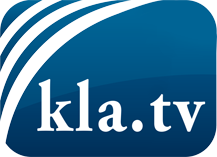 О чем СМИ не должны молчать ...Мало слышанное от народа, для народа...регулярные новости на www.kla.tv/ruОставайтесь с нами!Бесплатную рассылку новостей по электронной почте
Вы можете получить по ссылке www.kla.tv/abo-ruИнструкция по безопасности:Несогласные голоса, к сожалению, все снова подвергаются цензуре и подавлению. До тех пор, пока мы не будем сообщать в соответствии с интересами и идеологией системной прессы, мы всегда должны ожидать, что будут искать предлоги, чтобы заблокировать или навредить Kla.TV.Поэтому объединитесь сегодня в сеть независимо от интернета!
Нажмите здесь: www.kla.tv/vernetzung&lang=ruЛицензия:    Creative Commons License с указанием названия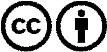 Распространение и переработка желательно с указанием названия! При этом материал не может быть представлен вне контекста. Учреждения, финансируемые за счет государственных средств, не могут пользоваться ими без консультации. Нарушения могут преследоваться по закону.